Circular n.º 287/2017 - NPEOsasco, 21 de Junho de 2017.Assunto: Jovens Embaixadores 2018 – Inscrições abertasSrs. (as) Diretores (as) de Escola,Srs. (as) Professores (as) Coordenadores, A Sra. Dirigente Regional de Ensino, no uso de suas atribuições legais, informa que na terça-feira, dia 20 de junho, a Embaixada dos Estados Unidos da América no Brasil abriu as inscrições para a décima sexta edição do programa Jovens Embaixadores, iniciativa realizada com o importante apoio e parceria de muitas instituições, desde 2003, entre elas a Secretaria de Estado da Educação de São Paulo. 	Solicita ampla divulgação e incentivo do Programa junto aos alunos do Ensino Médio. Para tanto, encaminha o cronograma e orientações gerais do Programa Jovens Embaixadores 2018, anexo a esta circular.Antecipadamente agradece e conta com a costumeira colaboração no processo de divulgação desta importante iniciativa.Atenciosamente,Irene Machado PantelidakisRG 17594614Dirigente Regional de EnsinoSônia PeresPCNP LEM2284.8144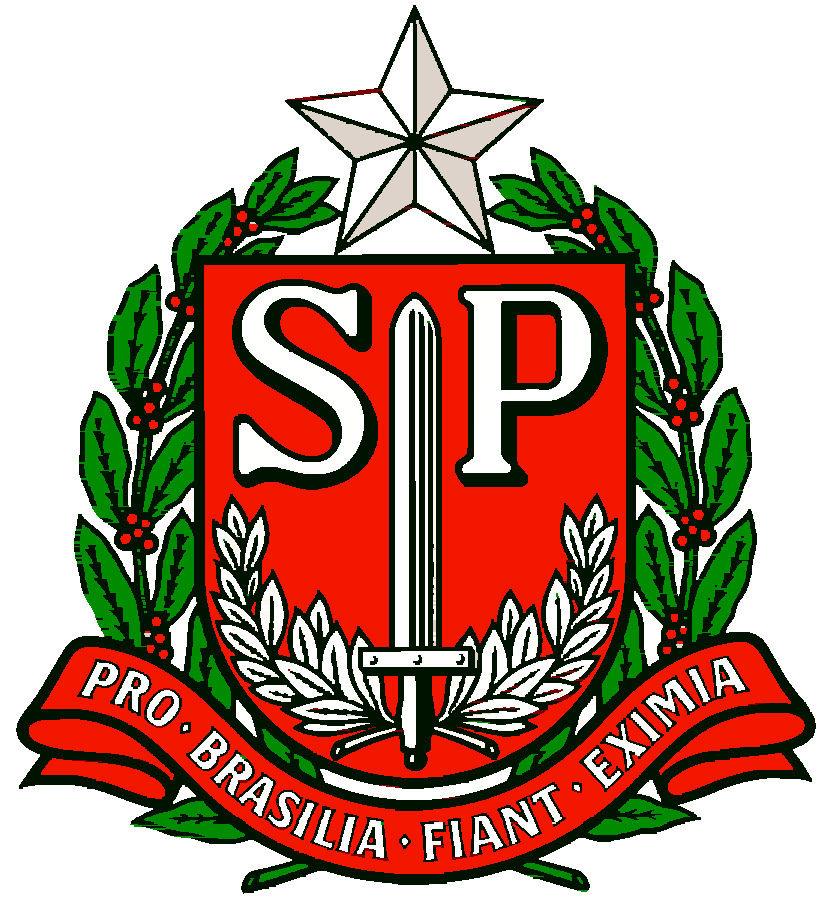 GOVERNO DO ESTADO DE SÃO PAULOSECRETARIA DE ESTADO DA EDUCAÇÃODIRETORIA DE ENSINO REGIÃO OSASCONÚCLEO PEDAGÓGICO